บันทึกข้อความ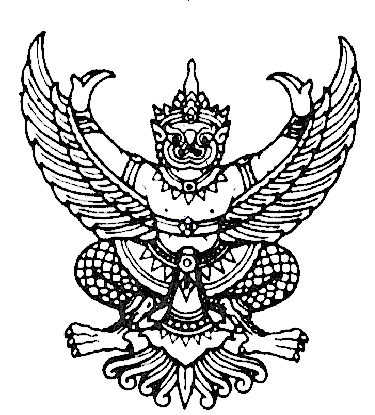 ส่วนราชการ   สำนักปลัด  องค์การบริหารส่วนตำบลเมืองยาง โทร 044 609977ที่ บร 85001/ 119                                       วันที่  15   เดือน  พฤษภาคม  2563เรื่อง   รายงานการวิเคราะห์ผลการประเมินคุณธรรมและความโปร่งใสในการดำเนินการของหน่วยงานภาครัฐ            ประจำปีงบประมาณ พ.ศ. 2562 เรียน   นายกองค์การบริหารส่วนตำบลเมืองยาง		เรื่องเดิม 		ตามที่ สำนักงาน ป.ป.ช. ได้มีการประเมินคุณธรรมและความโปร่งใสในการดำเนินงาน (Integrity and Transparency Assessment) ขององค์กรปกครองส่วนท้องถิ่น ประจำปีงบประมาณ พ.ศ. 2562 ปรากฏผลการประเมินระดับคุณธรรมและความ โปร่งใส (ITA)  ขององค์การบริหารส่วนตำบลเมืองยาง มีคะแนนรวม 52.75 อยู่ในระดับ E มีรายละเอียด ดังนี้ 1. ด้าน IIT พบว่า ผลคะแนนของตัวชี้วัดด้าน การใช้ทรัพย์สินของราชการ  มีค่าต่ำสุด เท่ากับ 70.19 ซึ่งหน่วยงานต้องจัดทำข้อตกลงหรือประกาศให้บุคลากรทราบถึงนโยบายการไม่นำทรัพย์สินของหน่วยงานไปใช้เป็นประโยชน์ส่วนตัว มีการจัดทำประกาศข้อปฏิบัติในการขอยืมทรัพย์สินของทางราชการไปใช้ในการปฏิบัติงาน ให้บุคคลภายในและภายนอกหน่วยงานทราบให้ชัดเจน2. ด้าน EIT พบว่า ผลคะแนนของตัวชี้วัดด้าน การปรับปรุงระบบการทำงาน   มีค่าต่ำสุด เท่ากับ 60.67 ซึ่งหน่วยงานต้องมีมาตรการลดขั้นตอนในการให้บริการ เช่น การให้บริการ ณ จุดเดียว (one stop service) การให้บริการโดยใช้ระบบ IT จะต้องมีช่องทางให้ประชาชนมีส่วนร่วมในการเสนอแนะการปฏิบัติงานของเจ้าหน้าที่ 3. ด้าน OITพบว่า ผลคะแนนของตัวชี้วัดด้าน การป้องกันการทุจริต มีค่าต่ำสุด เท่ากับ 25 ซึ่งในด้านการป้องกันการทุจริต ผู้บริหารควรแสดงเจตจำนงหรือคำมั่นสัญญาว่า จะปฏิบัติงานด้วยความซื่อสัตย์สุจริต โปร่งใส และเป็นไปตามหลักธรรมมาภิบาล มีการจัดทำแผนปฏิบัติการป้องกันแก้ไขการทุจริตประจำปีให้ชัดเจน และเผยแพร่ต่อสาธารณะ พร้อมทั้ง ให้กลุ่มองค์กรชุมชน มีส่วนร่วมในการป้องกันการทุจริต เช่น เป็นกรรมการจัดซื้อจัดจ้าง"		ข้อเท็จจริง		การประเมินคุณธรรมและความโปร่งใสในการดำเนินงาน (Integrity and Transparency Assessment) ขององค์กรปกครองส่วนท้องถิ่น นั้น มีการประเมินในทุก ๆ ปีงบประมาณ และเป็นการประเมินแบบต่อเนื่องจากปีงบประมาณ พ.ศ. 2562 และในปีงบประมาณ พ.ศ. 2563 การประเมิน ITA  ในตัวชี้วัดที่ 10 การป้องกันการทุจริต เรื่องมาตรการภายในเพื่อป้องกันการทุจริต (ตัวชี้วัดย่อยที่ 10.2) ได้มีการเปลี่ยนแปลงข้อมูลที่หน่วยงานต้องเปิดเผย ดังนี้		ข้อ O42 หน่วยงานต้องจัดทำสรุปผลการวิเคราะห์ผลการประเมินในปีที่ผ่านมา และต้องจัดทำมาตรการภายในเพื่อกำหนดแนวทางปฏิบัติในการส่งเสริมคุณธรรมและความโปร่งใสของหน่วยงานให้ดียิ่งขึ้น และเปิดเผยผ่านทางเว็บไซต์		ข้อ O43 หน่วยงานต้องกำกับติดตามการดำเนินงานตามมาตรการภายในในการส่งเสริมคุณธรรมและความโปร่งใสของหน่วยงาน โดยการจัดทำสรุปผลการดำเนินงาน/การปฏิบัติตามมาตรการที่ได้กำหนดไว้ตามข้อ O42-2-ผู้รับผิดชอบ ได้ดำเนินการวิเคราะห์ผลการประเมินคุณธรรมและความโปร่งใสในการดำเนินการของหน่วยงานภาครัฐ ประจำปีงบประมาณ พ.ศ. 2562 จากผลการการประเมินฯ  เพื่อนำมาสู่ขั้นตอนหรือวิธีการ ที่จะดำเนินการในปีงบประมาณ พ.ศ. 2563 ปรากฎตามเอกสารแนบ		ข้อกฎหมายและระเบียบ		การประเมินคุณธรรมและความโปร่งใส ในการดำเนินงานของหน่วยงานภาครัฐ (Integrity and Transparency Assessment: ITA) เป็นการประเมินที่มีจุดมุ่งหมายที่จะก่อให้เกิดการปรับปรุงพัฒนาด้านคุณธรรมและความโปร่งใสในหน่วยงานภาครัฐ โดยถือเป็นการประเมินที่ครอบคลุมหน่วยงานภาครัฐทั่วประเทศ ซึ่งเป็นไปตามมติคณะรัฐมนตรี ในการประชุมเมื่อวันที่ 23 มกราคม 2561 มีมติเห็นชอบให้หน่วยงานภาครัฐทุกหน่วยงานให้ความร่วมมือและเข้าร่วมการประเมินคุณธรรมและความโปร่งใสในการดำเนินงานของหน่วยงานภาครัฐ ปีงบประมาณ พ.ศ. 2561 – 2564 โดยใช้แนวทางและเครื่องมือการประเมินตามที่สำนักงานคณะกรรมการป้องกันและปราบปรามการทุจริตแห่งชาติ หรือ สำนักงาน ป.ป.ช. กำหนด 		ข้อเสนอเพื่อพิจารณา                     เพื่อให้การดำเนินการประเมินคุณธรรมและความโปร่งใสในการดำเนินงาน (Integrity and Transparency Assessment) ขององค์กรปกครองส่วนท้องถิ่น ประจำปีงบประมาณ พ.ศ. 2563 เป็นไปตามมติคณะรัฐมนตรี ในการประชุมเมื่อวันที่ 23 มกราคม 2561 และสอดคล้องกับตัวชี้วัดที่ 10 การป้องกันการทุจริต เรื่องมาตรการภายในเพื่อป้องกันการทุจริต (ตัวชี้วัดย่อยที่ 10.2) ได้มีการเปลี่ยนแปลงข้อมูลที่หน่วยงานต้องเปิดเผย ข้อ O42, O43 เห็นสมควร 1. นำขั้นตอนหรือวิธีการ ไปปฏิบัติเพื่อรองรับการประเมินฯ ในปีงบประมาณ พ.ศ. 2563 2. แจ้งทุกสำนัก, กอง ให้ทราบโดยทั่วกัน เพื่อดำเนินการในส่วนที่เกี่ยวข้องต่อไปจึงเรียนมาเพื่อโปรดพิจารณา						  	    บุญชู  ยืนยงชาติ		                               (นายบุญชู  ยืนยงชาติ)
                                                                         นิติกรเรียน  หัวหน้าสำนักปลัดองค์การบริหารส่วนตำบลเมืองยาง
          ……...............……………………………………………………….……………………………………..…………………………....							          สิทธิกร  คงสืบชาติ                                                                                (นายสิทธิกร  คงสืบชาติ)
                                                                                     หัวหน้าสำนักปลัด  เรียน  นายกองค์การบริหารส่วนตำบลเมืองยาง- ได้พิจารณาแล้วเห็นว่า (   ) สมควร ………………………………………………………………………………………………………………………………(   ) ไม่สมควร เพราะ................................................................................................................................							            สุริยา ศรีสัตยานุกูล                                                                                (นายสุริยา  ศรีสัตยานุกูล)
                                                                        ปลัดองค์การบริหารส่วนตำบลเมืองยาง-3-ความเห็นของนายกองค์การบริหารส่วนตำบลเมืองยาง           (   )  อนุมัติ ………………………………………………………………………………………………………………………………
           (   )  ไม่อนุมัติ  เนื่องจาก ……………………………………….……………………………………………………..……………
   
							          สุริยา  ศรีสัตยานุกูล					 		       (นายสุริยา  ศรีสัตยานุกูล)
                                                                        ปลัดองค์การบริหารส่วนตำบลเมืองยาง  ปฏิบัติหน้าที่นายกองค์การบริหารส่วนตำบลเมืองยางรายงานการวิเคราะห์ผลการประเมินคุณธรรมและความโปร่งใสในการดำเนินการของหน่วยงานภาครัฐ ประจำปีงบประมาณ พ.ศ. 2562นายบุญชู    ยืนยงชาตินิติกร  ชำนาญการผู้จัดทำองค์การบริหารส่วนตำบลเมืองยางอำเภอชำนิ   จังหวัดบุรีรัมย์คำนำตามที่ สำนักงาน ป.ป.ช. ได้ดำเนินโครงการส่งเสริมท้องถิ่นปลอดทุจริต ประจำปี พ.ศ.2560วัตถุประสงค์เพื่อส่งเสริมให้ผู้บริหารองค์กรปกครองส่วนท้องถิ่นแสดงเจตจำนงทางการเมืองในการต่อต้านการทุจริตด้วยการจัดทำแผนปฏิบัติการป้องกันการทุจริตขององค์กรปกครองส่วนท้องถิ่น เพื่อให้สอดคล้องกับการดำเนินการตามยุทธศาสตร์ชาติว่าด้วยการป้องกันและปราบปรามการทุจริต ระยะที่ 3 (พ.ศ.2560 – 2564) และเพื่อให้เป็นไปตามมติคณะรัฐมนตรีเมื่อวันที่ ๑๑ ตุลาคม ๒๕๕๙ ที่กำหนดให้หน่วยงานภาครัฐแปลงแนวทางและมาตรการตามยุทธศาสตร์ชาติฯ ไปสู่การปฏิบัติ โดยกำหนดไว้ในแผนปฏิบัติราชการ ๔ ปี และ แผนปฏิบัติราชการประจำปี องค์การบริหารส่วนตำบลเมืองยาง จึงจัดทำแผนปฏิบัติการป้องกันการทุจริต 4 ปี (พ.ศ.2561 –2564) ขององค์การบริหารส่วนตำบลเมืองยาง เพื่อกำหนดแนวทางการขับเคลื่อนด้านการ ป้องกันและปราบปรามการทุจริตผ่านโครงการ/กิจกรรม/มาตรการต่าง ๆ ที่เป็นรูปธรรมอย่างชัดเจน อันจะนำไปสู่การปฏิบัติอย่างมีประสิทธิภาพ บรรลุวัตถุประสงค์และเป้าหมายของการป้องกันและปราบปรามการ ทุจริตอย่างแท้จริง นั้นเมื่อผลการประเมินคุณธรรมและความโปร่งใสในการดำเนินงานของหน่วยงานภาครัฐ  ประจำปีงบประมาณ พ.ศ. 2562 ประกาศแล้ว องค์การบริหารส่วนตำบลเมืองยาง ในฐานะหน่วยงานผู้รับการประเมิน จึงควรมีการนำผลการประเมินมาพิจารณาถึงสิ่งที่ควรได้รับการปรับปรุง และพัฒนาไปในแนวทางที่ดีขึ้น สอดรับกับการประเมินต่อไปนายบุญชู   ยืนยงชาติ        ตำแหน่ง     นิติกร ชำนาญการผู้จัดทำสารบัญรายงานการวิเคราะห์ผลการประเมินคุณธรรมและความโปร่งใสในการดำเนินการของหน่วยงานภาครัฐ ความเป็นมาของการประเมิน		กระทรวงมหาดไทยโดยกรมส่งเสริมการปกครองท้องถิ่นได้บันทึกข้อตกลงความร่วมมือกับสำนักงานคณะกรรมการป้องกันและปราบปรามการทุจริตแห่งชาติ (สำนักงาน ป.ป.ช.) ในการพัฒนาระบบประเมินคุณธรรมและความโปร่งใสในการดำเนินงาน (Integrity and Transparency Assessment) ขององค์กรปกครองส่วนท้องถิ่น โดยทางสำนักงานคณะกรรมการป้องกันและปราบปรามการทุจริตแห่งชาติ เสนอการบูรณาการเครื่องมือการประเมินคุณธรรมการดำเนินงาน (Integrity Assessment) หน่วยงานภาครัฐและดัชนีวัดความโปร่งใสของหน่วยงานภาครัฐของสำนักงาน ป.ป.ช. เข้าด้วยกันเพื่อให้การประเมินคุณธรรมและความโปร่งใสของสำนักงาน ป.ป.ช. มีประสิทธิภาพมากยิ่งขึ้น และเป็นการสร้างเครื่องมือการประเมินที่ผนวกหลักการประเมินเชิงภาพลักษณ์ (Perception Base) และหลักฐานเชิงประจักษ์ (Evidence – Base) เข้าด้วยกัน โดยมุ่งหวังให้เกิดการบริหารงานที่โปร่งใสและเป็นธรรมในองค์กรปกครองส่วนท้องถิ่น ให้มีภาพลักษณ์ที่ดีขึ้นในอนาคต อันจะนำไปสู่การสร้างความร่วมมือและการสร้างเครือข่ายในการต่อต้านการทุจริตอย่างเป็นระบบ และส่งผลดีต่อการดำเนินงานขององค์กรปกครองส่วนท้องถิ่นให้เป็นไปตามหลักคุณธรรมและความโปร่งใสนำมาซึ่งประโยชน์สุขต่อประชาชนและประเทศชาติต่อไปผลการประเมินคุณธรรมคุณธรรมและความโปร่งใสในการดำเนินการของหน่วยงานภาครัฐ  ประจำปีงบประมาณ พ.ศ. 2562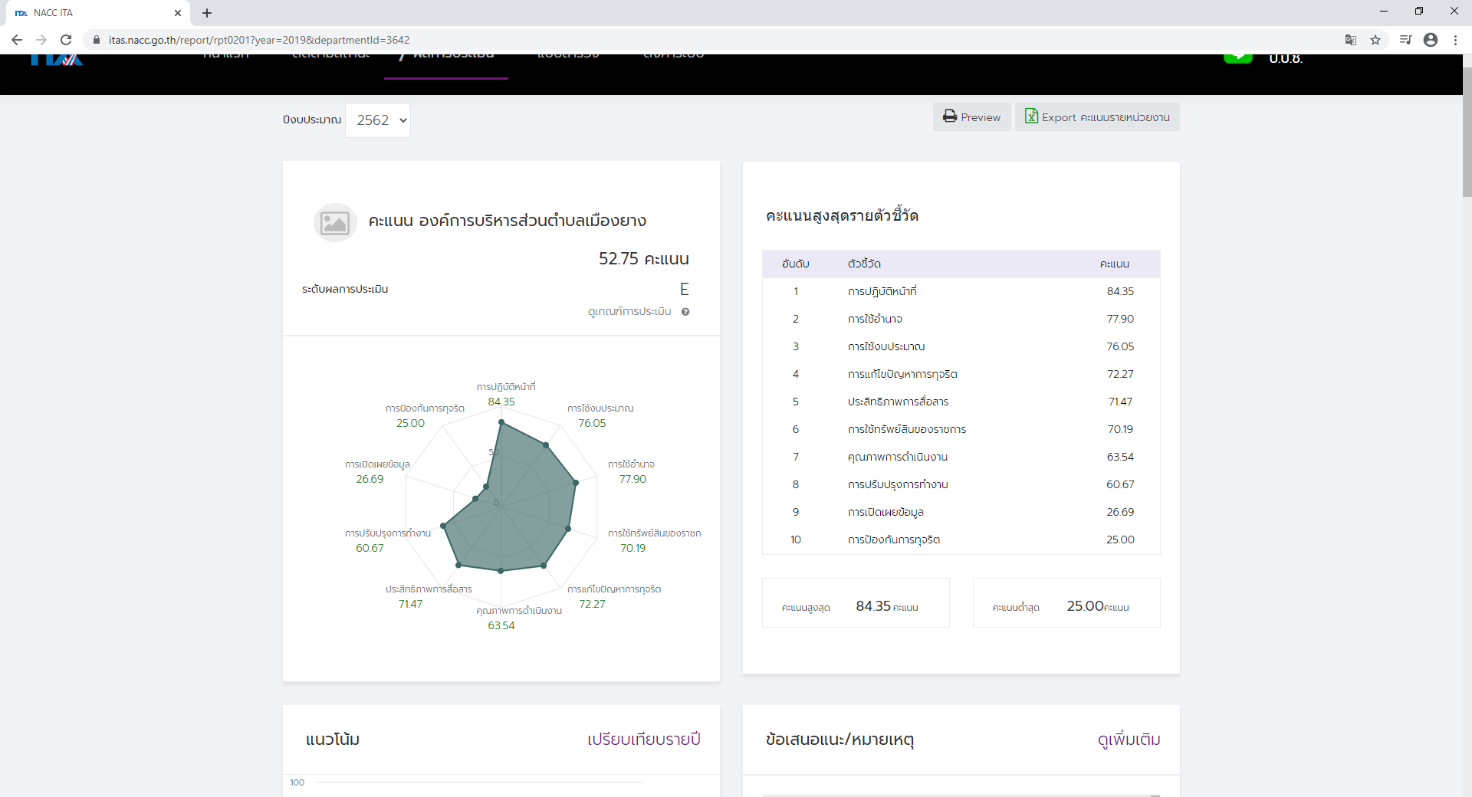 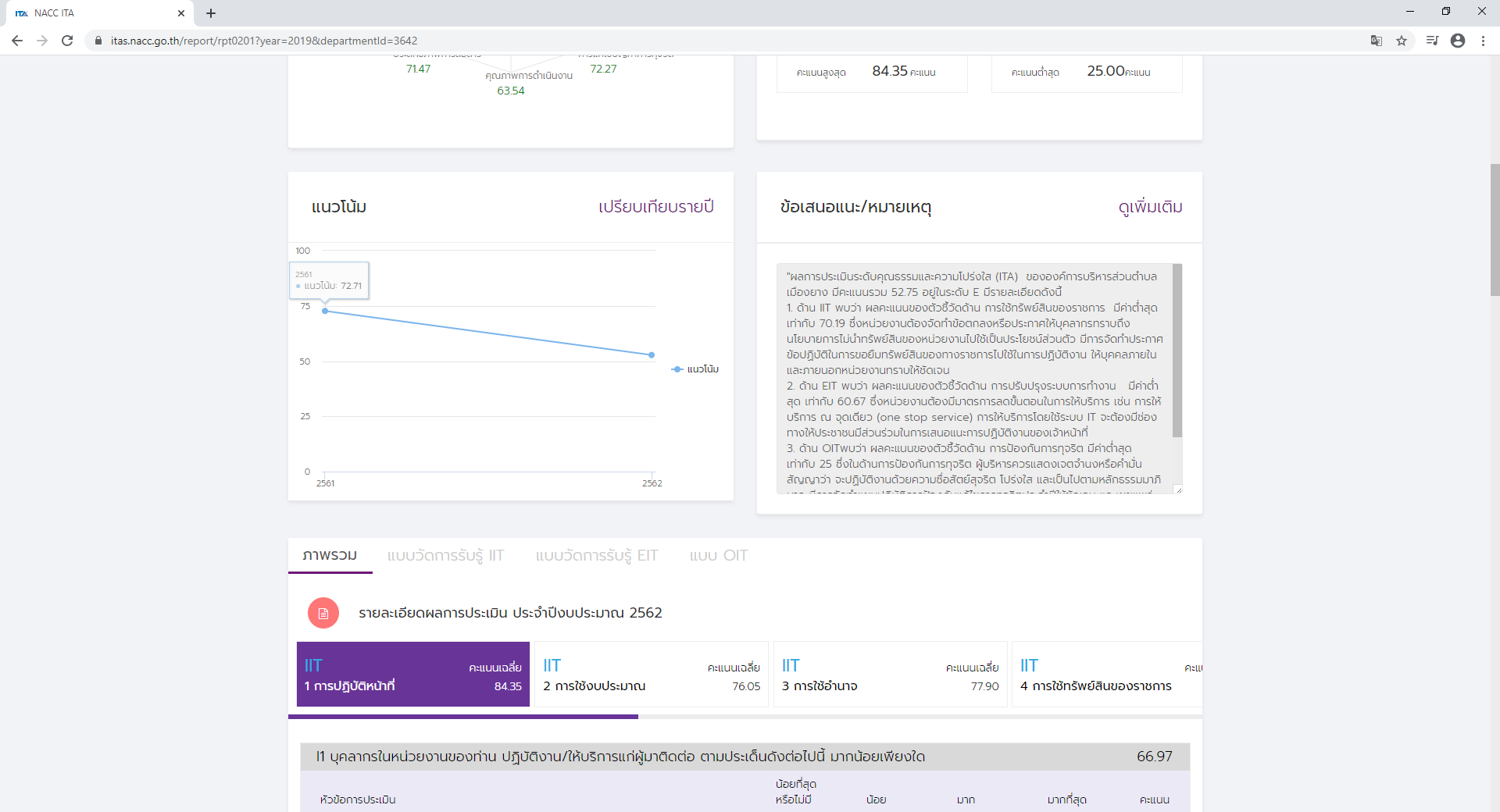 "ผลการประเมินระดับคุณธรรมและความโปร่งใส (ITA)  ขององค์การบริหารส่วนตำบลเมืองยาง มีคะแนนรวม 52.75 อยู่ในระดับ E มีรายละเอียดดังนี้ 1. ด้าน IIT พบว่า ผลคะแนนของตัวชี้วัดด้าน การใช้ทรัพย์สินของราชการ  มีค่าต่ำสุด เท่ากับ 70.19 ซึ่งหน่วยงานต้องจัดทำข้อตกลงหรือประกาศให้บุคลากรทราบถึงนโยบายการไม่นำทรัพย์สินของหน่วยงานไปใช้เป็นประโยชน์ส่วนตัว มีการจัดทำประกาศข้อปฏิบัติในการขอยืมทรัพย์สินของทางราชการไปใช้ในการปฏิบัติงาน ให้บุคคลภายในและภายนอกหน่วยงานทราบให้ชัดเจน2. ด้าน EIT พบว่า ผลคะแนนของตัวชี้วัดด้าน การปรับปรุงระบบการทำงาน   มีค่าต่ำสุด เท่ากับ 60.67 ซึ่งหน่วยงานต้องมีมาตรการลดขั้นตอนในการให้บริการ เช่น การให้บริการ ณ จุดเดียว (one stop service) การให้บริการโดยใช้ระบบ IT จะต้องมีช่องทางให้ประชาชนมีส่วนร่วมในการเสนอแนะการปฏิบัติงานของเจ้าหน้าที่ 3. ด้าน OITพบว่า ผลคะแนนของตัวชี้วัดด้าน การป้องกันการทุจริต มีค่าต่ำสุด เท่ากับ 25 ซึ่งในด้านการป้องกันการทุจริต ผู้บริหารควรแสดงเจตจำนงหรือคำมั่นสัญญาว่า จะปฏิบัติงานด้วยความซื่อสัตย์สุจริต โปร่งใส และเป็นไปตามหลักธรรมมาภิบาล มีการจัดทำแผนปฏิบัติการป้องกันแก้ไขการทุจริตประจำปีให้ชัดเจน และเผยแพร่ต่อสาธารณะ พร้อมทั้ง ให้กลุ่มองค์กรชุมชน มีส่วนร่วมในการป้องกันการทุจริต เช่น เป็นกรรมการจัดซื้อจัดจ้าง"การนำผลการประเมินไปดำเนินการปรับปรุง และพัฒนา ในปีงบประมาณ พ.ศ. 25631. ด้าน IIT พบว่า ผลคะแนนของตัวชี้วัดด้าน การใช้ทรัพย์สินของราชการ  มีค่าต่ำสุด เท่ากับ 70.19 ซึ่งหน่วยงานต้องจัดทำข้อตกลงหรือประกาศให้บุคลากรทราบถึงนโยบายการไม่นำทรัพย์สินของหน่วยงานไปใช้เป็นประโยชน์ส่วนตัว มีการจัดทำประกาศข้อปฏิบัติในการขอยืมทรัพย์สินของทางราชการไปใช้ในการปฏิบัติงาน ให้บุคคลภายในและภายนอกหน่วยงานทราบให้ชัดเจนตารางการผลการประเมินแบบวัดการรับรู้ของผู้มีส่วนได้ส่วนเสียภายใน (IIT) ประจำปีงบประมาณ พ.ศ. 2562 เพื่อปรับปรุงและพัฒนาใน ปีงบประมาณ พ.ศ. 2563 ตารางการผลการประเมินผลการประเมินแบบวัดการรับรู้ของผู้มีส่วนได้ส่วนเสียภายนอก (EIT) ประจำปีงบประมาณ พ.ศ. 2562 เพื่อปรับปรุงและพัฒนาใน ปีงบประมาณ พ.ศ. 2563 2. ด้าน EIT พบว่า ผลคะแนนของตัวชี้วัดด้าน การปรับปรุงระบบการทำงาน   มีค่าต่ำสุด เท่ากับ 60.67 ซึ่งหน่วยงานต้องมีมาตรการลดขั้นตอนในการให้บริการ เช่น การให้บริการ ณ จุดเดียว (one stop service) การให้บริการโดยใช้ระบบ IT จะต้องมีช่องทางให้ประชาชนมีส่วนร่วมในการเสนอแนะการปฏิบัติงานของเจ้าหน้าที่ ตารางการผลการประเมินแบบตรวจการเปิดเผยข้อมูลสาธารณะ  (OIT) ประจำปีงบประมาณ พ.ศ. 2562  เพื่อปรับปรุงและพัฒนาใน ปีงบประมาณ พ.ศ. 2563 3. ด้าน OIT พบว่า ผลคะแนนของตัวชี้วัดด้าน การป้องกันการทุจริต มีค่าต่ำสุด เท่ากับ 25  ซึ่งในด้านการป้องกันการทุจริต ผู้บริหารควรแสดงเจตจำนงหรือคำมั่นสัญญาว่า จะปฏิบัติงานด้วยความซื่อสัตย์สุจริต โปร่งใส และเป็นไปตามหลักธรรมมาภิบาล มีการจัดทำแผนปฏิบัติการป้องกันแก้ไขการทุจริตประจำปีให้ชัดเจน และเผยแพร่ต่อสาธารณะ พร้อมทั้ง ให้กลุ่มองค์กรชุมชน มีส่วนร่วมในการป้องกันการทุจริต เช่น เป็นกรรมการจัดซื้อจัดจ้าง"หน้าคำนำรายงานการวิเคราะห์ผลการประเมินคุณธรรมและความโปร่งใสในการดำเนินการของหน่วยงานภาครัฐ1ความเป็นมาของการประเมิน1ผลการประเมินคุณธรรมคุณธรรมและความโปร่งใสในการดำเนินการของหน่วยงานภาครัฐ  ประจำปีงบประมาณ พ.ศ. 25621การนำผลการประเมินไปดำเนินการปรับปรุง และพัฒนา ในปีงบประมาณ พ.ศ. 256331. ด้าน IIT32. ด้าน EIT43. ด้าน OIT5ภาคผนวกประเด็นที่เป็นข้อบกพร่อง/จุดอ่อนจากการประเมินแนวทางการนำผลการวิเคราะห์ไปสู่การปฏิบัติมาตรการผู้รับผิดชอบการกำกับติดตามรายงานความก้าวหน้าและสรุปผล ณ สิ้นปีงบประมาณการกำกับติดตามรายงานความก้าวหน้าและสรุปผล ณ สิ้นปีงบประมาณประเด็นที่เป็นข้อบกพร่อง/จุดอ่อนจากการประเมินแนวทางการนำผลการวิเคราะห์ไปสู่การปฏิบัติมาตรการผู้รับผิดชอบดำเนินการแล้วยังไม่ดำเนินการ1.จัดทำข้อตกลงหรือประกาศให้บุคลากรทราบถึงนโยบายการไม่นำทรัพย์สินของหน่วยงานไปใช้เป็นประโยชน์ส่วนตัว2.จัดทำประกาศข้อปฏิบัติในการขอยืมทรัพย์สินของทางราชการไปใช้ในการปฏิบัติงาน1. จัดทำคู่มือการใช้ทรัพย์สินของทางราชการ2. แจ้งเวียนให้บุคลากรภายในรับทราบ3. ส่งหนังสือถึงผู้นำชุมชนให้ประชาสัมพันธ์ให้รับทราบโดยทั่วกัน4. เผยแพร่ผ่านคู่มือการใช้ทรัพย์สินของทางราชการ ผ่านเว็บไซต์5. เผยแพร่ผ่านคู่มือการใช้ทรัพย์สินของทางราชการ ผ่านเฟชบุ๊ก6. ติดบอร์ดประชาสัมพันธ์ หน้าสำนักงาน1.มาตรการป้องกันความขัดแย้งทางผลประโยชน์หรือผลประโยชน์ทับซ้อน และการให้หรือรับสินบน2.มาตรการป้องกันละเว้นการปฏิบัติหน้าที่ตามคู่มือประชาชน1.สำนักปลัด2.กองคลังประเด็นที่เป็นข้อบกพร่อง/จุดอ่อนจากการประเมินแนวทางการนำผลการวิเคราะห์ไปสู่การปฏิบัติมาตรการผู้รับผิดชอบการกำกับติดตามรายงานความก้าวหน้าและสรุปผล ณ สิ้นปีงบประมาณการกำกับติดตามรายงานความก้าวหน้าและสรุปผล ณ สิ้นปีงบประมาณประเด็นที่เป็นข้อบกพร่อง/จุดอ่อนจากการประเมินแนวทางการนำผลการวิเคราะห์ไปสู่การปฏิบัติมาตรการผู้รับผิดชอบดำเนินการแล้วยังไม่ดำเนินการ1. หน่วยงานต้องจัดทำการเผยแพร่ข้อมูลในหลากหลายช่องทาง เช่น Website, Instagram, Facebook  ไลน์ ฯลฯ2. ควรมีช่องทางในการแจ้งเบาะแสการทุจริต เช่น สายด่วน หรือช่องทางอื่น ๆ ตามความเหมาะสม         ในความเป็นจริง อบต. มี เว็บไซต์, เฟชบุ๊ก, ไลน์ เพื่อเป็นช่องทางการเผยแพร่ข้อมูลมานานแล้ว แต่ประชาชน อาจเข้าไม่ถึง และไม่ทราบชื่อ เว็บไซต์, เฟชบุ๊ก, ไลน์ ขององค์การบริหารส่วนตำบล         ทั้งนี้ ในปี งบประมาณ พ.ศ. 2563 อบต.จะดำเนินการ ปรับปรุง และเผยแพร่ข้อมูลผ่านช่องทางต่าง ๆ ให้ประชาชนได้รับทราบ โดย         1. ส่งหนังสือถึงผู้นำชุมชน ให้เผยแพร่ชื่อเว็บไซต์, เฟชบุ๊ก, ไลน์ และเชิญชวนประชาชนให้เข้าชม เว็บไซต์, เข้าร่วมเป็นสมาชิกของกลุ่มเฟชบุ๊ก, ไลน์ ขององค์การบริหารส่วนตำบล        2. ปรับปรุงเว็บไซต์ ให้เป็นปัจจุบัน           3. จะนำข้อมูลด้านต่าง ๆ เผยแพร่ผ่าน เว็บไซต์, เฟชบุ๊ก, ไลน์ ให้ครอบคลุมในทุก ๆ ข้อมูลข่าวสาร ที่เกิดประโยชน์ต่อประชาชนอย่างสูงสุดต่อไป1.มาตรการในการจัดการเรื่องร้องเรียนการทุจริต2.มาตรการเผยแพร่ข้อมูลต่อสาธารณะ3.มาตรการเปิดช่องทางไลน์1.สำนักปลัด2.กองคลัง3.กองช่าง4.กองการศึกษาฯ5.กองสวัสดิการสังคมประเด็นที่เป็นข้อบกพร่อง/จุดอ่อนจากการประเมินแนวทางการนำผลการวิเคราะห์ไปสู่การปฏิบัติมาตรการผู้รับผิดชอบการกำกับติดตามรายงานความก้าวหน้าและสรุปผล ณ สิ้นปีงบประมาณการกำกับติดตามรายงานความก้าวหน้าและสรุปผล ณ สิ้นปีงบประมาณประเด็นที่เป็นข้อบกพร่อง/จุดอ่อนจากการประเมินแนวทางการนำผลการวิเคราะห์ไปสู่การปฏิบัติมาตรการผู้รับผิดชอบดำเนินการแล้วยังไม่ดำเนินการ1.ผู้บริหารควรแสดงเจตจำนงหรือคำมั่นสัญญาว่า จะปฏิบัติงานด้วยความซื่อสัตย์สุจริต โปร่งใส และเป็นไปตามหลักธรรมมาภิบาล1.องค์การบริหารส่วนตำบล ได้มีการแสดงเจตจำนง หรือคำมั่นสัญญาว่า จะปฏิบัติงานด้วยความซื่อสัตย์สุจริต โปร่งใส และเป็นไปตามหลักธรรมาภิบาล  ตั้งแต่ สำนักงาน ป.ป.ช. ได้ กำหนดให้ดำเนินการแล้ว และมีการเผยแพร่โดยออกเป็นประกาศ ติดบอร์ดประชาสัมพันธ์หน้าสำนักงาน, จัดทำหนังสือแจ้งผู้นำชุมชน, และเผยแพร่ผ่านเว็บไซต์ของอบต.  ตั้งแต่ปีงบประมาณ 2561 และปี งบประมาณ พ.ศ. 2562 นายกองค์การบริหารส่วนตำบลเมืองยาง เสียชีวิตฯ ได้มีการแต่งตั้งผู้ปฏิบัติหน้าที่แทน พร้อมทั้งมีการประกาศเจตจำนง หรือคำมั่นสัญญาว่า จะปฏิบัติงานด้วยความซื่อสัตย์สุจริต โปร่งใส และเป็นไปตามหลักธรรมาภิบาล  และได้เผยแพร่แล้วเช่นกัน1.มาตรการในการส่งเสริมความโปร่งใสในการจัดซื้อจัดจ้าง2.มาตรการให้ผู้มีส่วนได้ส่วนเสียมีส่วนร่วมในการดำเนินการ1.สำนักปลัด2.กองคลัง3.กองช่าง4.กองการศึกษาฯ5.กองสวัสดิการสังคม6.กองสาธารณสุขและสิ่งแวดล้อม7.หน่วยตรวจสอบภายในประเด็นที่เป็นข้อบกพร่อง/จุดอ่อนจากการประเมิน (ต่อ)แนวทางการนำผลการวิเคราะห์ไปสู่การปฏิบัติมาตรการผู้รับผิดชอบการกำกับติดตามรายงานความก้าวหน้าและสรุปผล ณ สิ้นปีงบประมาณการกำกับติดตามรายงานความก้าวหน้าและสรุปผล ณ สิ้นปีงบประมาณประเด็นที่เป็นข้อบกพร่อง/จุดอ่อนจากการประเมิน (ต่อ)แนวทางการนำผลการวิเคราะห์ไปสู่การปฏิบัติมาตรการผู้รับผิดชอบดำเนินการแล้วยังไม่ดำเนินการ2.จัดทำแผนปฏิบัติการป้องกันแก้ไขการทุจริตประจำปีให้ชัดเจนเผยแพร่ต่อสาธารณะ 2. อบต.เมืองยาง ได้มอบหมายให้  นางสาวไพรัตน์  คงสืบชาติ ตำแหน่ง รองปลัดองค์การบริหารส่วนตำบล รับผิดชอบเรื่องการประเมินคุณธรรมและความโปร่งใสในการดำเนินงาน (Integrity and Transparency Assessment) ขององค์กรปกครองส่วนท้องถิ่น ซึ่งผู้รับผิดชอบได้มีการบันทึกข้อความให้รับทราบผลการดำเนินการจัดทำแผนปฏิบัติการป้องกันการทุจริตประจำปี 4 ปี (พ.ศ. 2561-2564) ซึ่งผ่านการตรวจรับรองตั้งแต่ปี 2561        และในปี งบประมาณ พ.ศ. 2562 มีการปรับปรุง ในระบบ e-plannacc มาอย่างต่อเนื่อง ล่าสุด ปีงบประมาณ พ.ศ. 2563 ได้มีการปรับปรุงอีกครั้ง เพื่อรองรับการตรวจประเมิน และได้รายงานในระบบ e-plannacc ให้ชัดเจน เป็นที่เรียบร้อยแล้ว พร้อมทั้งเผยแพร่ผ่านเว็บไซต์ของอบต.เมืองยาง เรียบร้อยแล้ว1.สำนักปลัด2.กองคลัง3.กองช่าง4.กองการศึกษาฯ5.กองสวัสดิการสังคมประเด็นที่เป็นข้อบกพร่อง/จุดอ่อนจากการประเมิน (ต่อ)แนวทางการนำผลการวิเคราะห์ไปสู่การปฏิบัติมาตรการผู้รับผิดชอบการกำกับติดตามรายงานความก้าวหน้าและสรุปผล ณ สิ้นปีงบประมาณการกำกับติดตามรายงานความก้าวหน้าและสรุปผล ณ สิ้นปีงบประมาณประเด็นที่เป็นข้อบกพร่อง/จุดอ่อนจากการประเมิน (ต่อ)แนวทางการนำผลการวิเคราะห์ไปสู่การปฏิบัติมาตรการผู้รับผิดชอบดำเนินการแล้วยังไม่ดำเนินการ3.กลุ่มองค์กรชุมชน มีส่วนร่วมในการป้องกันการทุจริต เช่น เป็นกรรมการจัดซื้อจัดจ้าง"3. สำหรับในเรื่องของการให้ประชาชนเข้ามามีส่วนร่วมในการป้องกันการทุจริต เช่น เป็นกรรมการจัดซื้อจัดจ้าง" นั้น อบต. ได้ดำเนินการมาโดยตลอด ในเรื่อง    3.1 กองคลัง ได้แต่งตั้งประชาชนเป็นคณะกรรมการตรวจรับพัสดุ    3.2 กองสวัสดิการสังคม  ในการออกแจกเบี้ยผู้มีความพิการ, ผู้สูงอายุ ทาง ได้ให้กำนัน ผู้ใหญ่บ้าน และผู้ช่วยผู้ใหญ่บ้านร่วมเป็นสักขีพยานการรับเบี้ยทุกครั้ง แต่ในปีงบประมาณ พ.ศ. 2563           กรมบัญชีกลาง ได้กำหนดให้มีการโอนเงินเข้าบัญชี และเลือกที่จะรับแบบเดิมได้ แต่ส่วนใหญ่เลือกที่จะให้โอนเข้าบัญชี ดังนั้น มีจำนวนส่วนน้อยที่ยังเลือกจะรับเป็นเงินสด อบต. จึงให้มารับได้ที่ อบต. แทนการออกพื้นที่แบบเดิม ๆ    3.2 กองการศึกษา ในส่วนของศูนย์พัฒนาเด็กเล็ก ในสังกัด อบต. ได้มีการแต่งตั้งบุคคลภายนอกร่วมเป็นคณะกรรมการศูนย์พัฒนาเด็กเล็ก ทั้ง 3 ศูนย์ประเด็นที่เป็นข้อบกพร่อง/จุดอ่อนจากการประเมิน (ต่อ)แนวทางการนำผลการวิเคราะห์ไปสู่การปฏิบัติมาตรการผู้รับผิดชอบการกำกับติดตามรายงานความก้าวหน้าและสรุปผล ณ สิ้นปีงบประมาณการกำกับติดตามรายงานความก้าวหน้าและสรุปผล ณ สิ้นปีงบประมาณประเด็นที่เป็นข้อบกพร่อง/จุดอ่อนจากการประเมิน (ต่อ)แนวทางการนำผลการวิเคราะห์ไปสู่การปฏิบัติมาตรการผู้รับผิดชอบดำเนินการแล้วยังไม่ดำเนินการ3.กลุ่มองค์กรชุมชน มีส่วนร่วมในการป้องกันการทุจริต เช่น เป็นกรรมการจัดซื้อจัดจ้าง"3.3 สำนักปลัด มีการแต่งตั้งบุคคลภายนอกร่วมเป็นคณะกรรมการ ต่าง ๆ เช่น          3.3.1 คณะกรรมการบริหารจัดการมูลฝอยขยะชุมชนจังหวัดสะอาดระดับชุมชน          3.3.2 คณะกรรมการควบคุมโรคระดับตำบลในการจัดทำงบประมาณ          3.4 สำนักปลัด ก่อนดำเนินการจัดทำข้อบัญญัติ เรื่องงบประมาณรายจ่าย ประจำปีงบประมาณ แต่ละปี จะเปิดโอกาสให้ประชาชนเข้าร่วมประชุมเพื่อจัดประชาคม เสนอโครงการต่าง ๆ       จากข้อมูลข้างต้น จะพบว่า อบต เปิดโอกาสให้ประชาชน เข้ามามีส่วนร่วมอย่างต่อเนื่อง ครอบคลุมทุก ๆ งานของ อบต. เพียงแต่ไม่มีการเผยแพร่ให้รับทราบโดยทั่วถึง     ดังนั้น ในปีงบประมาณ พ.ศ. 2563 อบต. จะดำเนินการเผยแพร่ข้อมูลการมีส่วนร่วมของประชาชนผ่านช่องทางต่าง ๆ ให้ได้รับทราบต่อไป